Enkät till föräldrar på den öppna förskolanHur känner du till öppna förskolan? Du kan välja flera svarsalternativ.(1)  Vänner(2)  BVC/barnhälsovården(3)  Barnmorskorna/mödrahälsovården(4)  Sfi(5)  Internet(6)  På annat sätt, nämligen:______________
Hur ofta är du på den öppna förskolan?(1)  Flera gånger varje vecka(2) En gång i veckan(3)  En-två gånger i månaden(4)  Mer sällan än en gång i månaden(5)  Det här är första gången jag är härUnder hur lång tid har du besökt den öppna förskolan?(1)  Cirka 1-3 veckor(2)  Cirka 1-3 månader(3)  Cirka 4-8 månader (4)  Cirka 9-15 månader(5)  Mer än 15 månaderVar är du född? (1)  Sverige(2)  Övriga Europa(3)  Övriga världen
Vilken är din sysselsättning (om du är föräldraledig, vad gjorde du innan din föräldraledighet)? (1)  Arbete eller praktik(2)  Sfi-studier(3)  Andra studier(4)  Annat
Vilket kön har du?(1)  Kvinna(2)  Man(3)  Vill ej ange/annan definitionNär du är på öppna förskolan, hur är din upplevelse? Markera så många ord du vill. Osäkerhet 			Trygghet          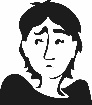 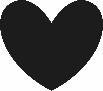 Svårt att få      		 	Lätt att få    	
kontakt med andra			kontakt med andra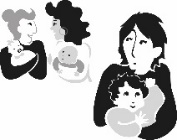 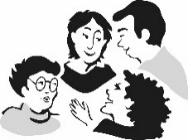 Lätt att lära känna 			Lätt att lära känna 
människor som är etablerade			människor från olika länder och kulturer
i Sverige	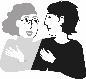 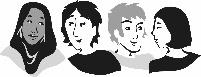 Vad har den öppna förskolan hjälpt dig med? Markera så många ord du vill. Har det bättre i familjen 		Mitt barn lär sig nya saker 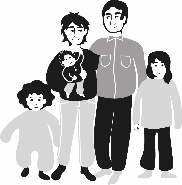 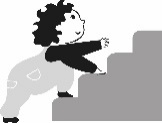 Kunskap om förskola 		Kunskap om samhället 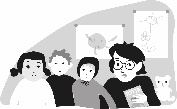 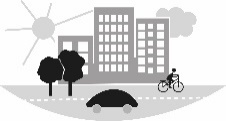 Vet mer om           			Mår bättre 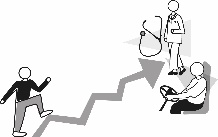 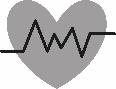 hur jag ska få ett arbeteLär mig bättre svenska            		Hjälp i kontakt 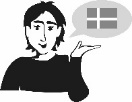 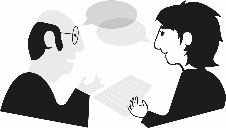 med myndigheter (Exempel: Arbetsförmedlingen, Skatteverket)Mer positiv inför framtiden  		 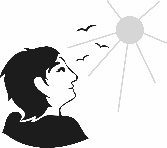 Ska ditt barn börja förskola?(1)  Ja(2)  Nej(3)  Vet ej
9a) Om ja, har den öppna förskolan påverkat dig att låta ditt barn gå i förskola? På vilket sätt?__________________________________________________________________________________________________________9b) Om nej, varför ska barnet inte gå i förskola?
____________________________________________________________________________________________________________Kommentarer____________________________________________________________________________________________________________Stort tack!Enkät till deltagare i språkundervisningTycker du att tiden för språkundervisning passar dig?(1)  Ja(2)  NejVilken tid skulle passa bättre?_______________________________________________Vad har du blivit bättre på efter att ha deltagit i språkundervisningen? Markera så många ord du vill. Vågar prata svenska 	Lättare att kommunicera 
med skola/förskola 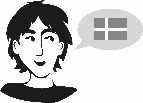 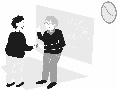 Lättare att kommunicera med sjukvård 	Lättare att förstå svenska 				på TV/radio	
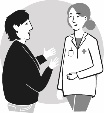 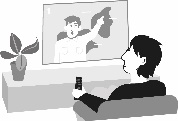 Lättare att använda 		Lättare att klara mig 
internettjänster (Exempel Arbetsförmedlingen,	i vardagen (Exempel: gå och handla, åka Försäkringskassan) 			buss, tåg)		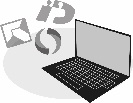 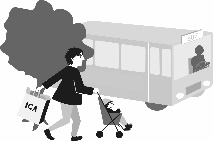 Bättre förberedd 			Lättare att lära känna 
för kommande sfi-studier 			personer som pratar svenska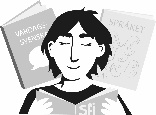 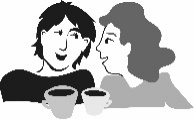 Vad vill du lära dig mer om i språkundervisningen/sfi? Markera så många ord du vill.Våga prata svenska 	Kommunicera 
med skola/förskola Kommunicera med sjukvård 		Förstå svenska 					på TV/radio			 Använda 			Klara mig 
internettjänster (Exempel Arbetsförmedlingen,	i vardagen
Försäkringskassan)			(Exempel: Gå och handla, åka buss, tåg)Bli bättre förberedd 		Kunna lära känna 
för kommande sfi-studier 			personer som pratar svenskaKommentarer____________________________________________________________________________________________________________Stort tack!